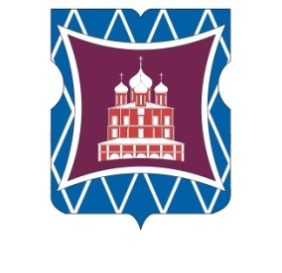 СОВЕТ ДЕПУТАТОВМУНИЦИПАЛЬНОГО ОКРУГА ДОНСКОЙРЕШЕНИЕ26 октября 2023 года № 01-03-55Об утверждении Плана мероприятий по противодействию коррупции в  муниципальном округе Донской на 2024 год        В соответствии с Федеральным законом Российской Федерации от 25 декабря 2008 года № 273-ФЗ «О противодействии коррупции», Указом Президента Российской Федерации от 16 августа 2021 года № 478 «О Национальном плане противодействия коррупции на 2021–2024 годы», законами города Москвы от 17 декабря 2014 года № 65 «О мерах по противодействию коррупции в городе Москве», от 22 октября 2008 года № 50 «О муниципальной службе в городе Москве», Совет депутатов муниципального округа Донской решил:1. Утвердить План мероприятий по противодействию коррупции в  муниципальном округе Донской на 2024 год (приложение).2. Опубликовать настоящее решение в бюллетене «Московский муниципальный вестник» и разместить на официальном сайте муниципального округа Донской www.mo-donskoy.ru.3. Контроль за исполнением настоящего решения возложить на главу муниципального округа Донской Кабанову Т.В.Глава муниципального округа Донской 	Т.В. КабановаПриложениек решению Совета депутатов  муниципального  округа Донской от 26 октября 2023 года № 01-03-55План мероприятий по противодействию коррупции  в муниципальном округе Донской на 2024 год№ п/пНаименование мероприятия Наименование мероприятия Срок исполненияСрок исполненияСрок исполненияОтветственные исполнителиОтветственные исполнителиI. Мероприятия в области совершенствования правового регулирования и организационного обеспечения деятельности по противодействию коррупцииI. Мероприятия в области совершенствования правового регулирования и организационного обеспечения деятельности по противодействию коррупцииI. Мероприятия в области совершенствования правового регулирования и организационного обеспечения деятельности по противодействию коррупцииI. Мероприятия в области совершенствования правового регулирования и организационного обеспечения деятельности по противодействию коррупцииI. Мероприятия в области совершенствования правового регулирования и организационного обеспечения деятельности по противодействию коррупцииI. Мероприятия в области совершенствования правового регулирования и организационного обеспечения деятельности по противодействию коррупцииI. Мероприятия в области совершенствования правового регулирования и организационного обеспечения деятельности по противодействию коррупцииI. Мероприятия в области совершенствования правового регулирования и организационного обеспечения деятельности по противодействию коррупции1Осуществление мониторинга действующего федерального законодательства и законодательства города Москвы о противодействии коррупции, и приведение нормативных правовых актов  органов местного самоуправления в соответствие законодательствув течение годав течение годав течение годав течение годаМуниципальный служащий, ответственный за проведение антикоррупционной экспертизы Муниципальный служащий, ответственный за проведение антикоррупционной экспертизы 2Проведение антикоррупционной экспертизы проектов нормативных правовых актов и нормативных правовых актов органов местного самоуправленияв течение годав течение годав течение годав течение годаМуниципальный служащий, ответственный за проведение антикоррупционной экспертизы Муниципальный служащий, ответственный за проведение антикоррупционной экспертизы 3Направление проектов нормативных правовых актов органов местного самоуправления в Симоновскую межрайонную прокуратуру для проведения антикоррупционной экспертизы, а также размещение  проектов нормативных правовых актов органов местного самоуправления на официальном сайте муниципального округа Донской для проведения независимой антикоррупционной экспертизыпо мере необходимостипо мере необходимостипо мере необходимостипо мере необходимостиМуниципальный служащий, ответственный за проведение антикоррупционной экспертизы Муниципальный служащий, ответственный за проведение антикоррупционной экспертизы 4Проведение анализа должностных инструкций муниципальных служащих аппарата Совета депутатов с целью выявления положений с наличием коррупционной составляющей в связи с изменением законодательствав течение годав течение годав течение годав течение годаМуниципальный служащий, ответственный за кадровую работуМуниципальный служащий, ответственный за кадровую работу5Ознакомление муниципальных служащих с Планом мероприятий по противодействию коррупции в муниципальном округе Донской на 2024 годянварь 2024 годаянварь 2024 годаянварь 2024 годаянварь 2024 годаГлава муниципального округа ДонскойГлава муниципального округа Донской6Проведение заседаний Комиссии по противодействию коррупциив течение годав течение годав течение годав течение годаГлава муниципального округа ДонскойГлава муниципального округа Донской7Предоставление в Главное управление Минюста России по Москве сведений о результатах рассмотрения поступивших в аппарат Совета депутатов заключений по итогам проведения независимой антикоррупционной экспертизыянварь, июль  2024 годаянварь, июль  2024 годаянварь, июль  2024 годаянварь, июль  2024 годаМуниципальный служащий, ответственный за проведение антикоррупционной экспертизы Муниципальный служащий, ответственный за проведение антикоррупционной экспертизы 8Представление ежегодного отчета о работе Комиссии по противодействию коррупции Совету депутатовноябрь-декабрь2024 годаноябрь-декабрь2024 годаноябрь-декабрь2024 годаноябрь-декабрь2024 годаГлава муниципального округа ДонскойГлава муниципального округа Донской9Подготовка и утверждение Плана мероприятий по противодействию коррупции в муниципальном округе Донской на 2025 годоктябрь-ноябрь2024 годаоктябрь-ноябрь2024 годаоктябрь-ноябрь2024 годаоктябрь-ноябрь2024 годаГлава муниципального округа Донской,члены комиссии по противодействию коррупцииГлава муниципального округа Донской,члены комиссии по противодействию коррупцииII. Мероприятия по совершенствованию деятельности по осуществлению закупок товаров, работ, услуг для обеспечения муниципальных нужд II. Мероприятия по совершенствованию деятельности по осуществлению закупок товаров, работ, услуг для обеспечения муниципальных нужд II. Мероприятия по совершенствованию деятельности по осуществлению закупок товаров, работ, услуг для обеспечения муниципальных нужд II. Мероприятия по совершенствованию деятельности по осуществлению закупок товаров, работ, услуг для обеспечения муниципальных нужд II. Мероприятия по совершенствованию деятельности по осуществлению закупок товаров, работ, услуг для обеспечения муниципальных нужд II. Мероприятия по совершенствованию деятельности по осуществлению закупок товаров, работ, услуг для обеспечения муниципальных нужд II. Мероприятия по совершенствованию деятельности по осуществлению закупок товаров, работ, услуг для обеспечения муниципальных нужд II. Мероприятия по совершенствованию деятельности по осуществлению закупок товаров, работ, услуг для обеспечения муниципальных нужд 1Обеспечение контроля за исполнением Федерального закона от 05 апреля  № 44-ФЗ «О контрактной системе в сфере закупок товаров, работ, услуг для обеспечения государственных и муниципальных нужд»Обеспечение контроля за исполнением Федерального закона от 05 апреля  № 44-ФЗ «О контрактной системе в сфере закупок товаров, работ, услуг для обеспечения государственных и муниципальных нужд»Обеспечение контроля за исполнением Федерального закона от 05 апреля  № 44-ФЗ «О контрактной системе в сфере закупок товаров, работ, услуг для обеспечения государственных и муниципальных нужд»Обеспечение контроля за исполнением Федерального закона от 05 апреля  № 44-ФЗ «О контрактной системе в сфере закупок товаров, работ, услуг для обеспечения государственных и муниципальных нужд»в течение годав течение годаГлава муниципального округа Донской2Планирование осуществления закупок товаров, работ, услуг для обеспечения муниципальных нужд, в т.ч. у субъектов малого предпринимательства и социально ориентированных некоммерческих организацийПланирование осуществления закупок товаров, работ, услуг для обеспечения муниципальных нужд, в т.ч. у субъектов малого предпринимательства и социально ориентированных некоммерческих организацийПланирование осуществления закупок товаров, работ, услуг для обеспечения муниципальных нужд, в т.ч. у субъектов малого предпринимательства и социально ориентированных некоммерческих организацийПланирование осуществления закупок товаров, работ, услуг для обеспечения муниципальных нужд, в т.ч. у субъектов малого предпринимательства и социально ориентированных некоммерческих организацийв течение годав течение годаГлава муниципального округа Донской,муниципальный служащий, ответственный за работу по проведению закупок в соответствии с федеральной контрактной системой 3Обеспечение выполнения плана-графика, размещенного в единой информационной системе в сфере закупокОбеспечение выполнения плана-графика, размещенного в единой информационной системе в сфере закупокОбеспечение выполнения плана-графика, размещенного в единой информационной системе в сфере закупокОбеспечение выполнения плана-графика, размещенного в единой информационной системе в сфере закупокв течение годав течение годаМуниципальный служащий, ответственный за работу по проведению закупок в соответствии с федеральной контрактной системой4Соблюдение сроков размещения в единой информационной системе в сфере закупок извещений, документации, протоколов, сроков заключения контрактов, их исполненияСоблюдение сроков размещения в единой информационной системе в сфере закупок извещений, документации, протоколов, сроков заключения контрактов, их исполненияСоблюдение сроков размещения в единой информационной системе в сфере закупок извещений, документации, протоколов, сроков заключения контрактов, их исполненияСоблюдение сроков размещения в единой информационной системе в сфере закупок извещений, документации, протоколов, сроков заключения контрактов, их исполненияв течение годав течение годаМуниципальный служащий, ответственный за работу по проведению закупок в соответствии с федеральной контрактной системойМероприятия по совершенствованию кадровой политики в аппарате Совета депутатов муниципального округа ДонскойМероприятия по совершенствованию кадровой политики в аппарате Совета депутатов муниципального округа ДонскойМероприятия по совершенствованию кадровой политики в аппарате Совета депутатов муниципального округа ДонскойМероприятия по совершенствованию кадровой политики в аппарате Совета депутатов муниципального округа ДонскойМероприятия по совершенствованию кадровой политики в аппарате Совета депутатов муниципального округа ДонскойМероприятия по совершенствованию кадровой политики в аппарате Совета депутатов муниципального округа ДонскойМероприятия по совершенствованию кадровой политики в аппарате Совета депутатов муниципального округа ДонскойМероприятия по совершенствованию кадровой политики в аппарате Совета депутатов муниципального округа Донской1Проверка соблюдения муниципальными служащими ограничений и запретов, установленных действующим законодательствомПроверка соблюдения муниципальными служащими ограничений и запретов, установленных действующим законодательствомПроверка соблюдения муниципальными служащими ограничений и запретов, установленных действующим законодательствомпо мере необходимости по мере необходимости Муниципальный служащий, ответственный за кадровую работуМуниципальный служащий, ответственный за кадровую работу2Обмен информацией  с правоохранительными органами о проверке лиц, претендующих на поступление на муниципальную службу в аппарат Совета депутатов, на предмет наличия неснятой и непогашенной судимостиОбмен информацией  с правоохранительными органами о проверке лиц, претендующих на поступление на муниципальную службу в аппарат Совета депутатов, на предмет наличия неснятой и непогашенной судимостиОбмен информацией  с правоохранительными органами о проверке лиц, претендующих на поступление на муниципальную службу в аппарат Совета депутатов, на предмет наличия неснятой и непогашенной судимостипо мере необходимости по мере необходимости Муниципальный служащий, ответственный за кадровую работуМуниципальный служащий, ответственный за кадровую работу3Проведение семинаров, тренингов и совещаний для муниципальных служащих по разъяснению требований к служебному поведению и служебной этике, вопросов административной и уголовной ответственности за коррупционные правонарушения и преступленияПроведение семинаров, тренингов и совещаний для муниципальных служащих по разъяснению требований к служебному поведению и служебной этике, вопросов административной и уголовной ответственности за коррупционные правонарушения и преступленияПроведение семинаров, тренингов и совещаний для муниципальных служащих по разъяснению требований к служебному поведению и служебной этике, вопросов административной и уголовной ответственности за коррупционные правонарушения и преступленияв течение годав течение годаГлава муниципального округа Донской,муниципальный служащий, ответственный за кадровую работуГлава муниципального округа Донской,муниципальный служащий, ответственный за кадровую работу4Проведение совещаний с муниципальными служащими по вопросам формирования  у муниципальных служащих отрицательного отношения к коррупции, проведение мероприятий по формированию негативного отношения к дарению подарков муниципальным служащим  в связи с исполнением ими служебных обязанностейПроведение совещаний с муниципальными служащими по вопросам формирования  у муниципальных служащих отрицательного отношения к коррупции, проведение мероприятий по формированию негативного отношения к дарению подарков муниципальным служащим  в связи с исполнением ими служебных обязанностейПроведение совещаний с муниципальными служащими по вопросам формирования  у муниципальных служащих отрицательного отношения к коррупции, проведение мероприятий по формированию негативного отношения к дарению подарков муниципальным служащим  в связи с исполнением ими служебных обязанностейв течение годав течение годаГлава муниципального округа ДонскойГлава муниципального округа Донской5Проведение проверки  правильности заполнения  сведений  о доходах, расходах, имуществе и обязательствах имущественного характера граждан, претендующих на замещение должностей муниципальной службы и муниципальных служащихПроведение проверки  правильности заполнения  сведений  о доходах, расходах, имуществе и обязательствах имущественного характера граждан, претендующих на замещение должностей муниципальной службы и муниципальных служащихПроведение проверки  правильности заполнения  сведений  о доходах, расходах, имуществе и обязательствах имущественного характера граждан, претендующих на замещение должностей муниципальной службы и муниципальных служащихв отношении граждан, претендующих на замещение должностей муниципальной службы  - при назначении на должность;для муниципальных служащих - май 2024 годав отношении граждан, претендующих на замещение должностей муниципальной службы  - при назначении на должность;для муниципальных служащих - май 2024 годаМуниципальный служащий, ответственный за кадровую работуМуниципальный служащий, ответственный за кадровую работу6Осуществление контроля за соблюдением муниципальными служащими требований федерального законодательства  и законодательства города Москвы о противодействии коррупции, касающихся предотвращения и урегулирования конфликта интересов, в том числе за привлечением таких лиц к ответственности в случае их несоблюденияОсуществление контроля за соблюдением муниципальными служащими требований федерального законодательства  и законодательства города Москвы о противодействии коррупции, касающихся предотвращения и урегулирования конфликта интересов, в том числе за привлечением таких лиц к ответственности в случае их несоблюденияОсуществление контроля за соблюдением муниципальными служащими требований федерального законодательства  и законодательства города Москвы о противодействии коррупции, касающихся предотвращения и урегулирования конфликта интересов, в том числе за привлечением таких лиц к ответственности в случае их несоблюденияв течение годав течение годаГлава муниципального округа ДонскойГлава муниципального округа Донской7Повышение квалификации муниципальных служащих, ответственных за организацию работы по профилактике коррупции в органах местного самоуправленияПовышение квалификации муниципальных служащих, ответственных за организацию работы по профилактике коррупции в органах местного самоуправленияПовышение квалификации муниципальных служащих, ответственных за организацию работы по профилактике коррупции в органах местного самоуправленияпо мере необходимостипо мере необходимостиГлава муниципального округа ДонскойГлава муниципального округа Донской8Обучение муниципальных служащих, впервые поступивших на муниципальную службу, по образовательным программам в области противодействия коррупцииОбучение муниципальных служащих, впервые поступивших на муниципальную службу, по образовательным программам в области противодействия коррупцииОбучение муниципальных служащих, впервые поступивших на муниципальную службу, по образовательным программам в области противодействия коррупциипо мере необходимостипо мере необходимостиМуниципальный служащий, ответственный за кадровую работуМуниципальный служащий, ответственный за кадровую работуМероприятия по информированию жителей муниципального округа ДонскойМероприятия по информированию жителей муниципального округа ДонскойМероприятия по информированию жителей муниципального округа ДонскойМероприятия по информированию жителей муниципального округа ДонскойМероприятия по информированию жителей муниципального округа ДонскойМероприятия по информированию жителей муниципального округа ДонскойМероприятия по информированию жителей муниципального округа ДонскойМероприятия по информированию жителей муниципального округа Донской1Обеспечение доступа граждан к информации о деятельности органов местного самоуправления в соответствии с Федеральным законом от 09 февраля 2009 года № 8-ФЗ «Об обеспечении доступа к информации о деятельности государственных органов и органов местного самоуправления»Обеспечение доступа граждан к информации о деятельности органов местного самоуправления в соответствии с Федеральным законом от 09 февраля 2009 года № 8-ФЗ «Об обеспечении доступа к информации о деятельности государственных органов и органов местного самоуправления»в течение годав течение годав течение годаГлава муниципального округа Донской,муниципальный служащий, ответственный за организационную работуГлава муниципального округа Донской,муниципальный служащий, ответственный за организационную работу2Информирование граждан о мерах, принимаемых в муниципальном округе Донской по противодействию коррупции, через средства массовой информации и официальный сайт муниципального округа ДонскойИнформирование граждан о мерах, принимаемых в муниципальном округе Донской по противодействию коррупции, через средства массовой информации и официальный сайт муниципального округа Донскойв течение годав течение годав течение годаГлава муниципального округа Донской,муниципальный служащий, ответственный за организационную работуГлава муниципального округа Донской,муниципальный служащий, ответственный за организационную работу3Придание фактов коррупции гласности и публикация их в средствах массовой информации и на официальном сайте  муниципального округа ДонскойПридание фактов коррупции гласности и публикация их в средствах массовой информации и на официальном сайте  муниципального округа Донскойв течение годав течение годав течение годаГлава муниципального округа Донской,муниципальный служащий, ответственный за организационную работуГлава муниципального округа Донской,муниципальный служащий, ответственный за организационную работу4Осуществление «обратной связи» с  гражданами в целях выявления фактов коррупции в органах местного самоуправления, в том числе с использованием официального  сайта муниципального округа ДонскойОсуществление «обратной связи» с  гражданами в целях выявления фактов коррупции в органах местного самоуправления, в том числе с использованием официального  сайта муниципального округа Донскойв течение годав течение годав течение годаГлава муниципального округа Донской,муниципальный служащий, ответственный за организационную работуГлава муниципального округа Донской,муниципальный служащий, ответственный за организационную работу5Размещение на официальном сайте муниципального округа Донской в краткой форме сведений о доходах, расходах, об имуществе и обязательствах имущественного характера муниципальных служащих аппарата Совета депутатов, лиц, замещающих муниципальные должности, и членов их семей за 2023 год Размещение на официальном сайте муниципального округа Донской в краткой форме сведений о доходах, расходах, об имуществе и обязательствах имущественного характера муниципальных служащих аппарата Совета депутатов, лиц, замещающих муниципальные должности, и членов их семей за 2023 год В течение 14 рабочих дней со дня истечения срока подачи сведенийВ течение 14 рабочих дней со дня истечения срока подачи сведенийВ течение 14 рабочих дней со дня истечения срока подачи сведенийМуниципальный служащий, ответственный за кадровую работуМуниципальный служащий, ответственный за кадровую работу6Размещение на официальном сайте муниципального округа Донской обобщенной информацииоб исполнении (о ненадлежащем исполнении) депутатами Совета депутатов муниципального округа Донскойобязанности представить сведения о доходах, расходах, об имуществе и обязательствах имущественного характера за 2023 годРазмещение на официальном сайте муниципального округа Донской обобщенной информацииоб исполнении (о ненадлежащем исполнении) депутатами Совета депутатов муниципального округа Донскойобязанности представить сведения о доходах, расходах, об имуществе и обязательствах имущественного характера за 2023 годВ течение 30 рабочих дней со дня истечения срока подачи сведенийВ течение 30 рабочих дней со дня истечения срока подачи сведенийВ течение 30 рабочих дней со дня истечения срока подачи сведенийМуниципальный служащий, ответственный за кадровую работуМуниципальный служащий, ответственный за кадровую работу7Поддержание в актуальном состоянии раздела «Противодействие коррупции» на официальном сайте муниципального округа ДонскойПоддержание в актуальном состоянии раздела «Противодействие коррупции» на официальном сайте муниципального округа Донскойв течение годав течение годав течение годаМуниципальный служащий, ответственный за организационную работуМуниципальный служащий, ответственный за организационную работу